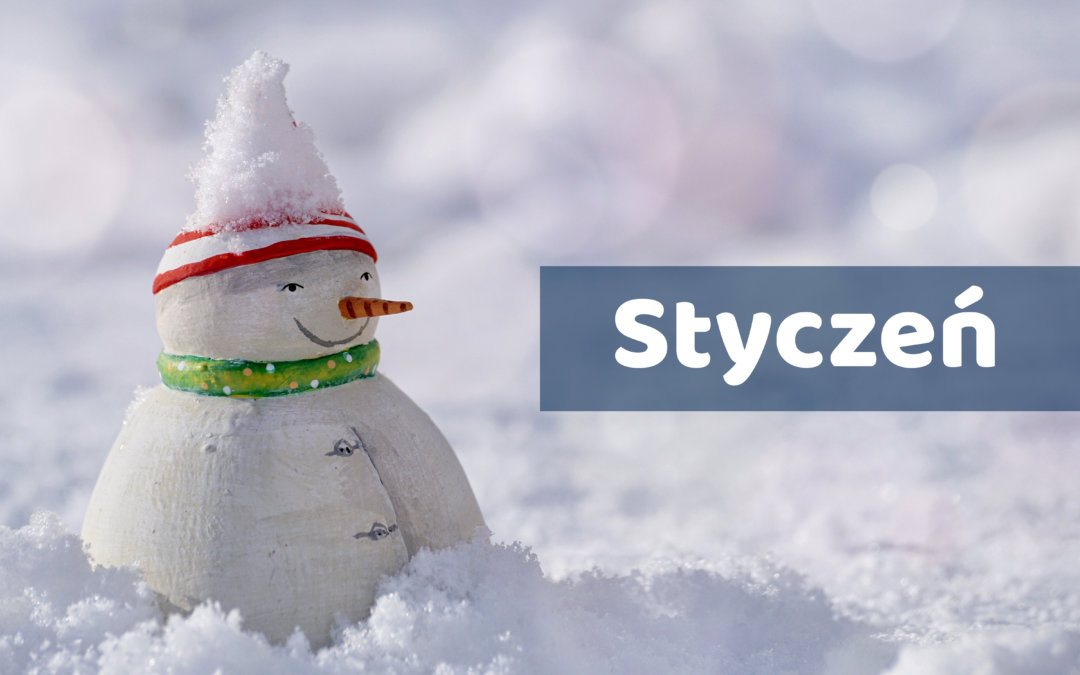 Co robimy w styczniu? Grupa 5,6-latkówI. ZAŁOŻENIA WYCHOWAWCZE1.Stwarzanie właściwej atmosfery w grupie opartej na koleżeństwie i przyjaźni poprzez wywoływanie sytuacji pobudzających do zgodnego współdziałania. Nabywanie przez dzieci poczucia konieczności dbania o własne bezpieczeństwo i zdrowie podczas zimowych zabaw.2.Wywoływanie postaw opiekuńczych w stosunku do zwierząt, rozumienie potrzeby niesienia pomocy głodującym i słabym zwierzętom poprzez działania pośrednie (literatura, film, ilustracje) i bezpośrednie (dokarmianie).3.Wyksponowanie roli babci i dziadka w rodzinie i uczuć jakimi są obdarzane poprzez stwarzanie sytuacji do wyrażania swoich odczuć i przeżyć z okazji Dnia Babci i Dziadka.II. CELE OPERACYJNE-poznają litery Uu, Jj, Yy, -dowiadują się, jak ludzie mierzyli czas dawniej i dziś-wiedzą, skąd się bierze dzień i noc-znają pory roku, nazwy miesięcy i dni tygodnia-poznają cyfry 8 i 9-wykazują opiekuńczość i troskę o zwierzęta, starają się im pomóc poprzez dokarmianie-okazują uczucia w stosunku do babć i dziadków-poznają tradycje związane z karnawałem (tłusty czwartek, bal przebierańców)-dostrzegają związki przyczynowo – skutkowe-usprawniają umiejętność cięcia nożyczkami-rysują szlaczki i wzory literopodobneIII. TEMATY KOMPLEKSOWE1. CZY MOŻNA COFNĄĆ CZAS2. KTO JEST KUCHARZEM LEŚNYCH ZWIERZĄT3. KTO TO TAKI: MAMA MAMY, TATA TATY4. DLACZEGO PEWIEN CZWARTEK JEST TŁUSTYBiegnie miesiąc za miesiącem1. Biegnie miesiąc za miesiącem,styczeń, luty, marzec.W styczniu, lutym zimno,marzec więc o wiośnie marzy.I przychodzi wiosna.Kwiecień zakwita kwiatami,tańczy z majem, tańczy z czerwcem,razem z motylami.2. Latem, w lipcu, lipykwitną miododajnym kwieciem.W sierpniu żniwa,więc od sierpa miesiąc ten tak zwie się.A we wrześniu kwitną wrzosy.W sadach i ogrodachmnóstwo warzyw i owocówma dla nas przyroda.3. W październiku zwykle bywapiękna złota jesień.Z drzew listopad zrywa liście,deszcze, słoty niesie.Grudzień jest miesiącem,który przychodzi wraz z zimą,ukochanym mikołajem,choineczką miłą.Ptasi bar1. Przyszła zima, otwieramy ptasi bar, ptasi bar,w którym zawsze jest wesoło, zawsze gwar.Pan wróbelek jest kelnerem, woła głośno tak:„Zaproszenie tutaj ma każdy ptak!”Ref.: Ptasi bar czynny jest cały dzień.Można dostać tu śniadanko i obiadek też.Nie odleci zimą stąd żaden głodny ptak.Karmnik to jest ptasi bar – tak, tak, tak!2. W ptasim barze pełno gości,dziobią tu, dziobią tam,ziarno, chlebek i słodkości dla nich mam.Dwie sikorki już czekają na słoninki smak.Zaproszenie tutaj ma każdy ptak.Ref.: Ptasi bar…3. Miło tutaj i wesoło,gwiżdże kos, ćwierka gil,lubię spędzać tu codziennie kilka chwil.I choć wicher śnieg przywiewa –mroźny zimy znak,zaproszenie tutaj ma każdy ptak.Ref.: Ptasi bar…Sójka- Jan BrzechwaWybiera się sójka za morze,Ale wybrać się nie może.“Trudno jest się rozstać z krajem,
A ja właśnie się rozstaję.”Poleciała więc na kresy
Pozałatwiać interesy.Odwiedziła najpierw Szczecin,
Bo tam miała dwoje dzieci,
W Kielcach była dwa tygodnie,
Żeby wyspać się wygodnie,
Jedną noc spędziła w Gdyni
U znajomej gospodyni,
Wpadła także do Pułtuska,
Żeby w Narwi się popluskać,
A z Pułtuska do Torunia,
Gdzie mieszkała jej ciotunia.
Po ciotuni jeszcze sójka
Odwiedziła w Gnieźnie wujka,
Potem matkę, ojca, syna
I kuzyna z Krotoszyna.
Pożegnała się z rodziną,
A tymczasem rok upłynął.Babcia i dziadekKto się zna na komputerze? Babcia i dziadek!Świetnie jeździ na rowerze? Babcia i dziadek!Kto wciąż ze mną pizzę piecze? Babcia i dziadek!I kto wszystko wie o świecie? Babcia i dziadek!Ref.: Z kim najchętniej spędzam czas,bo na wszystkim świetnie się zna?Kto zabierze mnie do kina, na basenie uczy pływać?Zawsze chętnie mnie wysłucha.Szepnie: „Kocham cię” do ucha.I przygarnie mocno tak, że piękny staje się świat.2. Kto z przedszkola mnie odbierze? Babcia i dziadek!I na spacer mnie zabierze? Babcia i dziadek!Kto przytuli i pocieszy? Babcia i dziadek!Przyjacielem jest najlepszym? Babcia i dziadek!Dziadek- Jadwiga KoczanowskaDziadek ma takie dobre oczyi uśmiech ciepły jak słoneczko,wszystko potrafi, wszystko umie,więc dziadka kocha każde dziecko.Z dziadkiem wędrować, dziadka słuchaćto dla każdego wnuka szczęście,dlatego Cię prosimy, dziadku,bądź z nami dłużej, więcej, częściej.Dziadek zna wszystkie drzewa w parkui tak ciekawie opowiadao dinozaurach, o kosmosie,o samochodach i owadach.Dla babci- Dorota GellnerSiadaj Babciu, siadaj blisko.
Zaraz Ci opowiem wszystko.
Prawie całą noc nie spałam,
Bo prezenty wymyślałam.Na kanapie się kręciłam,
Aż dla Ciebie wymyśliłam:
Z lodu broszkę i korale
I śniegowe cztery szale.Dziesięć czapek w śnieżną kratkę
I lodową czekoladkę.
Jak nie będzie Ci smakować,
to mnie możesz poczęstować!Słodka samba1. Gdy w karnawale tańczymy sambę,trzymamy w górze ręce, wirujemy wraz.Na buziach uśmiech w tej słodkiej piosence,karnawał w Rio zaczarował wszystkich nas.Ref.: Samba, samba, samba, ole!Że karnawał w Rio jest, wiem to ja i ty to wiesz!A więc samba, samba, samba, ole!U nas też karnawał jest, u nas też!Pa pa pa pa pa pa pa.Pa pa pa pa pa pa pa.Pa pa pa pa pa pa pa.Pa!2. Dziewczynki kręcą już spódniczkami,a chłopcy klaszczą w dłonie, ile mają sił.A potem razem parami, parami,by nasz karnawał też wesoły bardzo był!Zapach czekolady- Danuta WawiłowPrzyszedł do nas wujek Władek,przyniósł wielką czekoladę,z orzechami, z rodzynkami,w pięknym pudle z obrazkami.Jeśli będę grzecznie siedzieć,dadzą mi ją po obiedzie…Choć zamknięta jest szuflada,wszędzie pachnie czekolada.Układanki chcę układać –wszędzie pachnie czekolada.Gdy na nowy rower wsiadam –wszędzie pachnie czekolada.Kiedy z lalką sobie gadam –wszędzie pachnie czekolada.Czy ktoś może mi powiedzieć,kiedy będzie po obiedzie?Bo nie mogę żyć w spokoju,gdy ten zapach jest w pokoju!